        AULA 02 - SEQUÊNCIA DIDÁTICA – EDUCAÇÃO FÍSICA 12 A 16 DE OUTUBRONOME DA ATIVIDADE: PRECISÃO COM PÊNDULO Nesta atividade será necessário bolinhas, copos descartáveis ou plástico, litros de garrafa pet e precisarão confeccionar um pêndulo. Confecção do pêndulo: Um cabo de vassoura na ponta amarrar um barbante e na ponta do barbante uma sacolinha com um pano dentro. Deverão posicionar os copos e litros a uma distância que o pêndulo alcance tendo que derrubar todos com precisão depois de ter derrubado todos deverá erguer os copos e colocar as bolinhas m cima do copo e deverão derrubar somente as bolinhas. No grupo do WhatsApp irá um vídeo explicativo da atividade. Duração: 30 minutos.Escola Municipal de Educação Básica Augustinho Marcon.Catanduvas, outubro de 2020.Diretora: Tatiana Bittencourt Menegat. Assessora Técnica Pedagógica: Maristela Apª. Borella Baraúna.Assessora Técnica Administrativa: Margarete Petter Dutra.Professora: Gabriela Abatti,3º ano 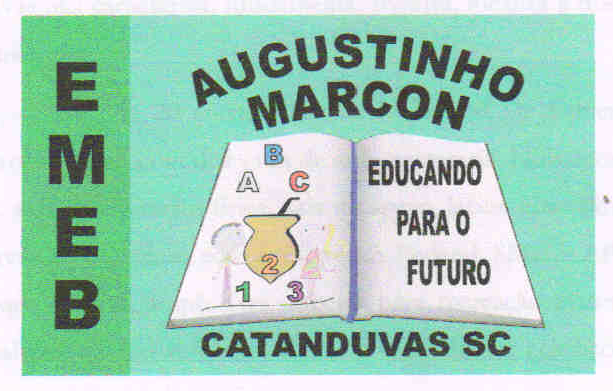 